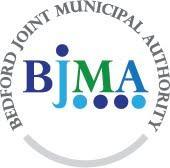 Meeting Minutes April 14th, 2023                                                                     ATTENDANCE:     BOARD:  Brian Sell, Sean Bardell, Mary Jo Casalena, Brad Koontz Carey Nycum-Foor(late)  GUESTS: Brian Smith (Keller Engineers), Cory Gerhelt (Stiffler McGraw), Dave Wolfhope, Jim Wehling (Volunteer/landowner) Clyde Dermer (OBV) Bring Meeting to Order & Attendance - 8:02 called meeting to orderReview & Approval of Regular Meeting Minutes from March  2023 - March Meeting Minutes approved Casalena made motion to approve minutes Bardell second.Public Comment       D.  New Business1. Northern Trail update Construction Update: Dave Wolfhope (PennDot) and Corey Gerhart (Stiffler & Mcgraw) will be reviewing additional expenses and current financial standpoint Plum will begin construction again soon. Dave Wolfhope updated- Dec 21st winter shutdown, R8 Rock placement will begin Mon or Tuesday- All seems to be worked out with R6 on the right side with additional drainage and pipe. French drain will no longer work with the additional excavation needing done.Pressed concrete on the sides of the bridge at OBV, it will look like stone but will need to be stained. Plum will provide a “mock up” of the color for OBV. Budget- Additional Items $3900-4000- Ramp-Parking Area($1000), Drainage at R6 Rock $5,500, Infiltration Berm $5,500Savings- Class 3 excavation, Geo-tile, Temp Air Pollution Control, Concrete, other field office for Stiffler McGraw, stockpiled topsoil, tree trimming ($10,000)Extra-Seeding $20,000 estimate Savings from unseen water pollution-$1000Kiosks looking at additional galvanized and powder coated. $5000 extra per kiosk's benefit is longer lasting kiosks.Fencing still needs done. One property, (Joel Mattson) asked for a color change to his fence.  He asked to get the materials and he will do the installation.(He wants to install a retaining wall) Change in color vs. installation savings is approximately equal. Sell made a motion for Mattson to install the privacy fence, and approve color change, within 120 days of receiving materials and maintenance would be Mattson’s responsibility. Bardell seconded motion. Wolfhope will contact Mattson and Sell and Mattson will work up a written agreement. Project org est at $2.5 mil total cost. Original contract and inspection $63,000, $53,649 currently left. We have addressed most of the potentially large over costs and are 75-80% complete. Inspection costs will increase due to construction running into 2023 (79% of funds used 5 weeks remain projecting additional 5 weeks Gerhart asks for $3000 per week/ $15,000 potentially $17,000 to 18,000 if Plum needs more time. This is for Tom’s time for inspection costs, old competition date July 28th new completion date June 12th. Estimate cost of $5,500 for drainage. Additional costs estimate $32,000-35,000 total, this includes drainage, kiosk, inspection overrun of 5 weeks, seeding, trail surface, fencing, remediation, infiltration drainage. We budgeted about $50,000 for an overrun approved in the budget. Koontz made a motion to approve additional $32,000-35,000 costs, which includes extra $10,000 for kiosks. Sell seconded the motion. Gerhart and Sell will work with PennDot to initiate the over-run approval.       B.        Weber Lane Extension: Wehling replied to request Southern Alleghenies RPO relating to the extension of the trail to and along Weber Lane. Sell and Wehling to look at extension to Weber Land and Rt. 220 after the meeting. Feasibility study using RR Bed, then along utility access on South Side of Weber Lane. Township supervisors feel Weber lane itself should not be used due to safety, and will discuss cost of  feasibility. Greenways grant application deadline is May 31st.            2. Amenities / Sponsorship Plan for Northern Extension  Update from fundraising group: Fundraising is underway, flyers are out, Go Fund me and PayPal are both up and running. So far $2045 raised so far. Go Fund me has proven slow so far so Wehling sent in a press release and post on website andFacebook page to increase circulation of the fundraiser. An ask was made to share the link to keep the fundraiser on the minds of the community. DBI and Kelly have shared. Flyers are in all three boxes (Smith, Elks, Pavilion and Springs) If the Gazette doesn’t do a story on the fundraiser Wehling will look into putting the flier in the paper. Howard from the fundraising group can put an advertising push on the FB page to promote the fundraiser if she can get admin privilege. Updates from Aaron Weiler’s Eagle Scout Project: No update                    3.  Stream Bank Improvement Project Update and decision on Shober’s stream bank-Bedford Conservation District District has all the information, Springs legal needs to review. Dave Swartzel from Omni Bedford Springs will check in with them for an update.                    4. Boat Launch Project KEI Subdivision & Easement- Subdivision is completed, requesting the deed since Jan 25th when we sent it. Deed status, Rutters-Survey Surveyed + $600 bill sent to BJMADCNR-Wehling will contact and if needed will postpone to next year for grant application due to deadline approaching and need deed to complete. Sell will email Rutter’s     E. Old Business Update on new surface (Elks)- Estimate from Clingerman done and  fundraiser in place Borough Ordinance updates to reflect Name Change and Northern Extension- No update F. Reports of OfficersChairman -Vice Chairman- Secretary-  Treasurer - Gave monthly Treasury Report Secretary-Treasurer -  Meeting Adjourned 9:30 a.m.Next Meeting May 14th, 2023 @ 8:00 a.m. at the Bedford Borough Office, 244 W. Penn St., Bedford, PA 